  				Komunikat 16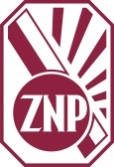  Koleżanki i Koledzy, Nauczycielska Agencja Ubezpieczeniowa dla Członków ZNP przygotowała upominek w postaci Karty Klubu NAUczyciela, każdy może skorzystać z dodatkowych bonusów i zniżek proponowanych przez Agencję.Z pełną ofertą  można się zapoznać na stronie www.nau.pl w zakładce KLUB. Aby otrzymać darmową kartę, należy wypełnić  formularz  przystąpienia do Klubu NAUczyciela.Kartę Klubu NAUczyciela, po pozytywnej weryfikacji, otrzymacie w terminie 30 dni roboczych na adres prywatny. Wcześniej, na adres mailowy otrzymacie numer Swojej  karty, dzięki której będziecie mogli korzystać z wybranych ofert specjalnych przed jej otrzymaniem. Członkostwo 
w Klubie jest bezpłatne i nie wiąże się z żadnymi obowiązkami. Więcej informacji znajdziesz na klub-nauczyciela.pl  oraz na  profilu na Facebooku.Karta Klubu NAUczyciela umożliwia korzystanie ze zniżek oraz ofert specjalnych w ponad 500 punktach na terenie całego kraju, a także z  promocyjnej oferty pożyczek gotówkowych, ubezpieczeń majątkowych i komunikacyjnych.Z kartą Klubu Nauczyciela oszczędzasz na rachunku telefonicznym. W sprawie przeniesienia  swojego numeru do sieci NAU Mobile -  dzwoń pod nr 607 268 578 lub pisz 
na adres e-mail: iwitala-sluga@znp.edu.pl.Gorąco  polecam  skorzystanie z tych bonusów.W razie pytań proszę o kontakt z Prezesem Oddziału  ZNP Żory  Iloną Witalą-Sługą.